OPIS PRZEDMIOTU ZAMÓWIENIADLA INWESTYCJI:Wykonanie dokumentacji projektowej remontu pomieszczeń budynku Krajowej Izby Diagnostów Laboratoryjnych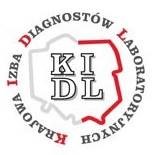 Zamawiający: 	Krajowa Izba Diagnostów Laboratoryjnych		Ul. Konopacka 4 03-428 WarszawaAdres: 		Krajowa Izba Diagnostów Laboratoryjnych		Ul. Konopacka 4 03-428 WarszawaZatwierdził:							Opracował:								mgr inż. Łukasz Kopryk								upr. bud. nr  LUB/0321/WBKb/15do kier. rob. budowlanymi bez ograniczeń w spec.  konstrukcyjno - budowlanej…………………………………….				Warszawa, październik 2023 r.OPIS OGÓLNY PRZEDMIOTU ZAMÓWIENIA Przedmiotem zamówienia jest opracowanie dokumentacji projektowej dla inwestycji polegającej na wykonaniu remontu pomieszczeń budynku Krajowej Izby Diagnostów Laboratoryjnych, położonego w Warszawie przy ul. Konopackiej 4 związanego z odtworzeniem stanu pierwotnego po zalaniu obiektu w skutek awarii instalacji hydrantowej.Zakres dokumentacji projektowej obejmuje:wykonanie wizji lokalnej i oględzin pod kątem ustalenia ostatecznego zakresu remontu pozyskanie wszelkich materiałów wyjściowych do projektowaniaopracowanie projektu technicznego remontu pomieszczeń budynku KIDL w pełnym zakresie wielobranżowym i stopniu szczegółowości umożliwiającym realizację robót budowlanych, projekt techniczny należy wykonać w stopniu szczegółowości projektu wykonawczegoopracowanie projektu technologicznego wraz z projektem aranżacji wnętrz oraz kolorystyką wszystkich pomieszczeń, korytarzy, klatki schodowejopracowanie kosztorysu inwestorskiegoopracowanie przedmiaru robótPodstawą opracowania przedmiotowej dokumentacji projektowej będzie Ekspertyza pomieszczeń Krajowej Izby Diagnostów Laboratoryjnych po zalaniu w Warszawie przy ul. Konopackiej 4, a także wytyczne i wskazania Zamawiającego oraz niniejszy opis przedmiotu zamówienia (dalej zwany OPZ).  W ramach opracowania dokumentacji projektowej Wykonawca zobowiązany jest do uzyskania wymaganych przepisami uzgodnień, jeśli zakres projektu będzie tego wymagał.WYMOGI FORMALNO – PRAWNEZamawiający planuje wykonanie remontu pomieszczeń zgodnie z wymogami ustawy Prawo Budowlane - wykonywanie w istniejącym budynku robót budowlanych polegających na odtworzeniu stanu pierwotnego, a niestanowiących bieżącej konserwacji, czy przebudowy. PODSTAWA PRAWNARealizację całości dokumentacji należy dostosować do wymagań Zamawiającego przedstawionych w niniejszym opracowaniu, z zachowaniem obowiązujących przepisów, a w szczególności:ustawy z dnia 7 lipca 1994 r. - Prawo budowlane (t.j. Dz. U. z 2023 r., poz. 682, późn. zm.)ustawy z dnia 19 lipca 2019 r. o zapewnianiu dostępności osobom ze szczególnymi potrzebami (t.j. Dz. U. z 2022 r., poz. 2240)rozporządzenia Ministra Infrastruktury w sprawie warunków technicznych, jakim powinny odpowiadać budynki i ich usytuowanie (Dz.U. poz. 1225)rozporządzenia Ministra Pracy i Polityki Socjalnej z dnia 26 września 1997 r. w sprawie ogólnych przepisów bezpieczeństwa i higieny pracy (tj. Dz.U. z 2003, Nr 169, poz. 169, z późn.)rozporządzenia Ministra Infrastruktury z dnia 6 lutego 2003 r. w sprawie bezpieczeństwa i higieny pracy podczas wykonywania robót budowlanych (Dz.U. z 2003, Nr 47 poz. 401)ustawa z dnia 24 sierpnia 1991 r. o ochronie przeciwpożarowej (t.j. Dz. U. z 2022 r. poz. 2057, z późn. zm.)Przywołane przepisy należy stosować zgodnie z obowiązującym stanem prawnym na dzień złożenia dokumentacji projektowej. Działanie Wykonawcy oraz wyniki jego pracy muszą być zgodne z obowiązującym porządkiem prawnym.CHARAKTERYSTYKA OBIEKTU I TERENUBudynek Krajowej Izby Diagnostów Laboratoryjnych zlokalizowany jest przy ul. Konopackiej 4 w Warszawie.Obiekt zlokalizowany w zabudowie pierzejowej od jednej strony. Budynek sześciokondygnacyjny, podpiwniczony wzniesiony przed końcem XIX wieku. Kondygnacje nadziemne od parteru do 3 piętra zajmują pomieszczenia biurowe i administracyjne oraz sale konferencyjne i szkoleniowe. Kondygnacje 4 i 5 piętra są przeznaczone jako pokoje gościnne dla potrzeb organizowanych szkoleń diagnostów laboratoryjnych. Budynek posiada centralnie usytuowaną klatkę schodową i obudowany od podwórza dźwig osobowy.  W piwnicy znajduje się kotłownia gazowa, oraz przyłącza instalacyjne budynku. Konstrukcja budynku:Budynek został wykonany w technologii murowanej. W 1991 wymieniono stropy drewniane na stropy monolityczne (płyta żelbetowa na dźwigarach stalowych). Pokrycie dachu i lukarn mansardy stalowe na deskowaniu. We wszystkich pomieszczeniach budynku ściany działowe wykonane są w technologii G-K z wypełnieniem wewnętrznym wełną mineralną i z cegły pełnej.	Schody i biegi i spoczniki klatki schodowej wykonano jako sklepienie odcinkowe na dźwigarach stalowych.  Obudowa dźwigu dobudowanego do elewacji zewnętrznej od strony podwórza – żelbetowa. Wjazd oraz wejście do budynku od strony ul. Konopackiej 4.  Na terenie obiektu znajduje się parking o utwardzonej nawierzchni. Obiekt całkowicie ogrodzony.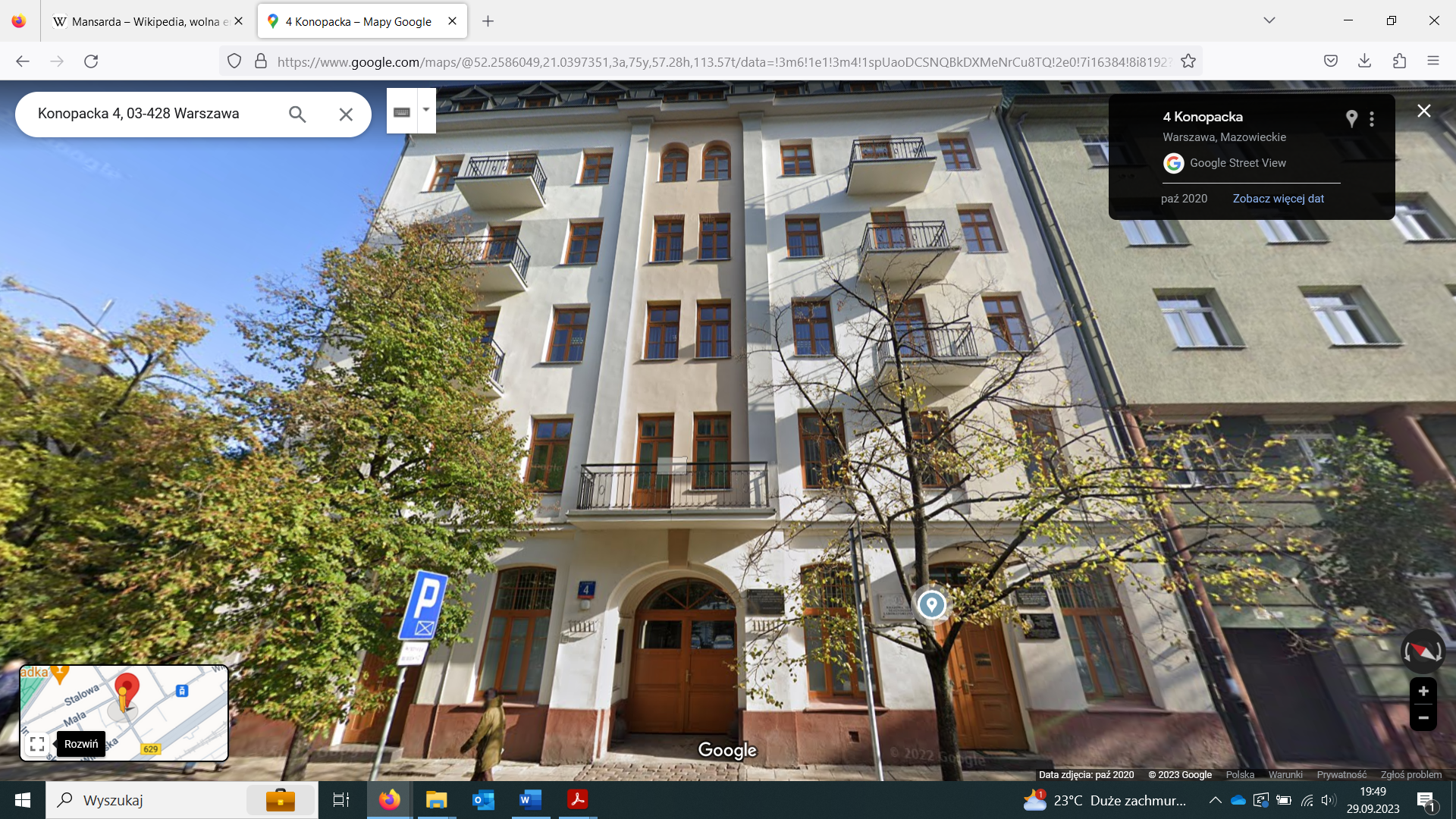 OCHRONA KONSERWATORSKAKamienica została ujęta w gminnej ewidencji zabytków utworzonej na mocy Zarządzenia nr 2998/2012 Prezydenta Miasta Warszawa z dnia 14 lipca 2012 roku w sprawie założenia ewidencji zabytków Miasta Stołecznego Warszawy. Zgodnie ze stanowiskiem Konserwatora zabytków określonym w piśmie z dnia 17 lipca 2019 roku Wojewódzki Konserwator Zabytków nie posiada kompetencji do zajmowania stanowiska w sprawach dotyczących zmian w obrębie wnętrz lokalu. Uzgodnieniom podlegają jedynie prace mające wpływ na wygląd elewacji budynku. STAN ISTNIEJĄCYWg obecnego stanu na dzień opracowywania niniejszego OPZ budynek i jego funkcjonowanie przedstawią się następująco:Wskutek awarii hydrantu zlokalizowanego na korytarzu w rogu przy klatce schodowej na piętrze 5 doszło do poważnego zalania budynku. Zalanie nastąpiło w nocy z 2 na 3 sierpnia 2023r. Woda przedostała się przez przegrody budynku do poziomu piętra 1.Piętra 5, 4, 3 są wyłączone z użytkowania, piętra 2, 1 są częściowo użytkowane w obszarach nie dotkniętych zalaniem4 sierpnia została opracowana ekspertyza po zalaniu stanowiąca zał. nr  1 do OPZ. Ekspertyza jest opracowaniem wyjściowym stanowiącym podstawę merytoryczną do opracowania dalszych projektówPowołano zespół ds. oszacowania i likwidacji szkodyDokumentacja fotograficzna zalanych pomieszczeń najbardziej dotkniętych na piętrach 5-3:Piętro 5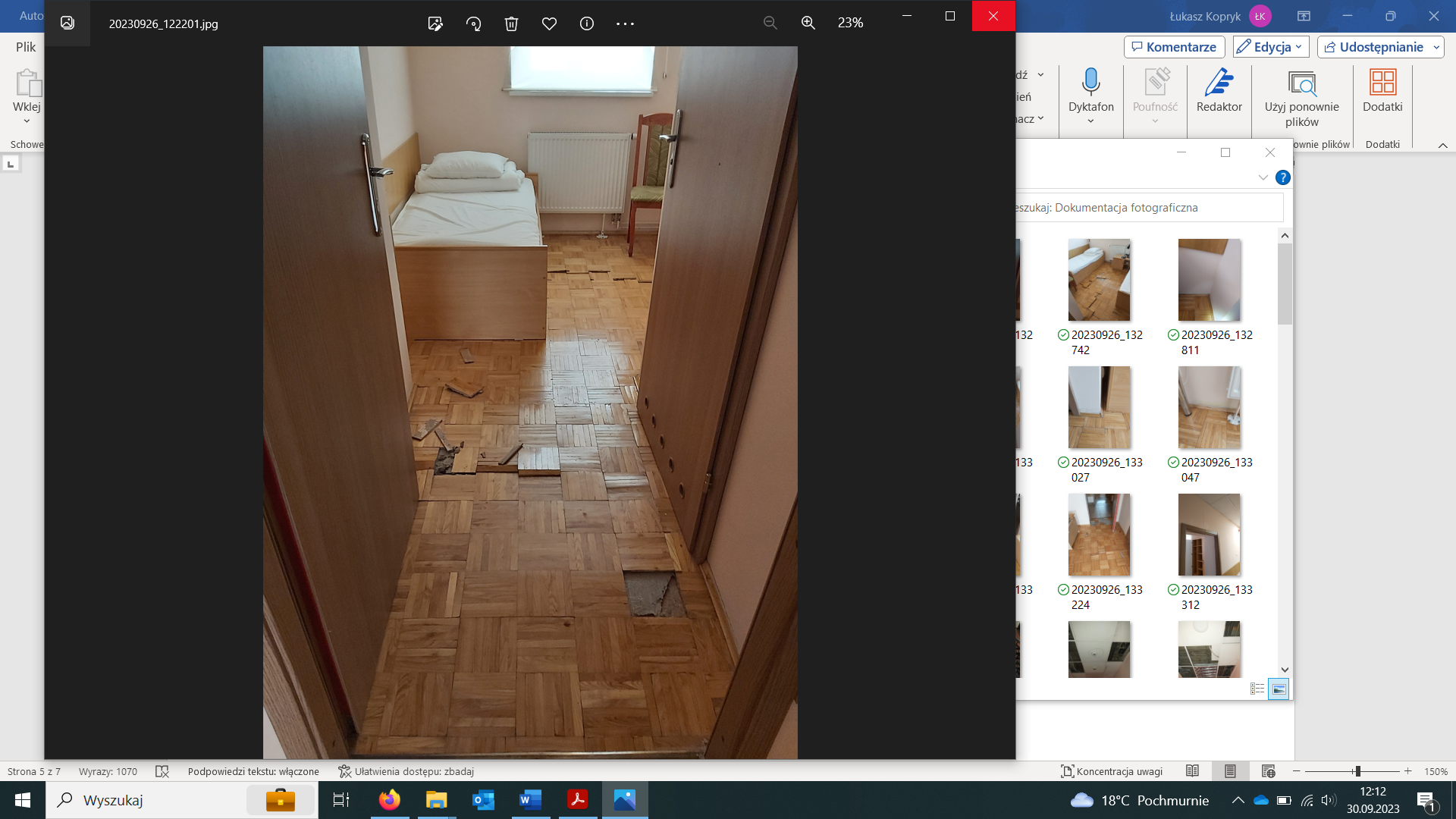 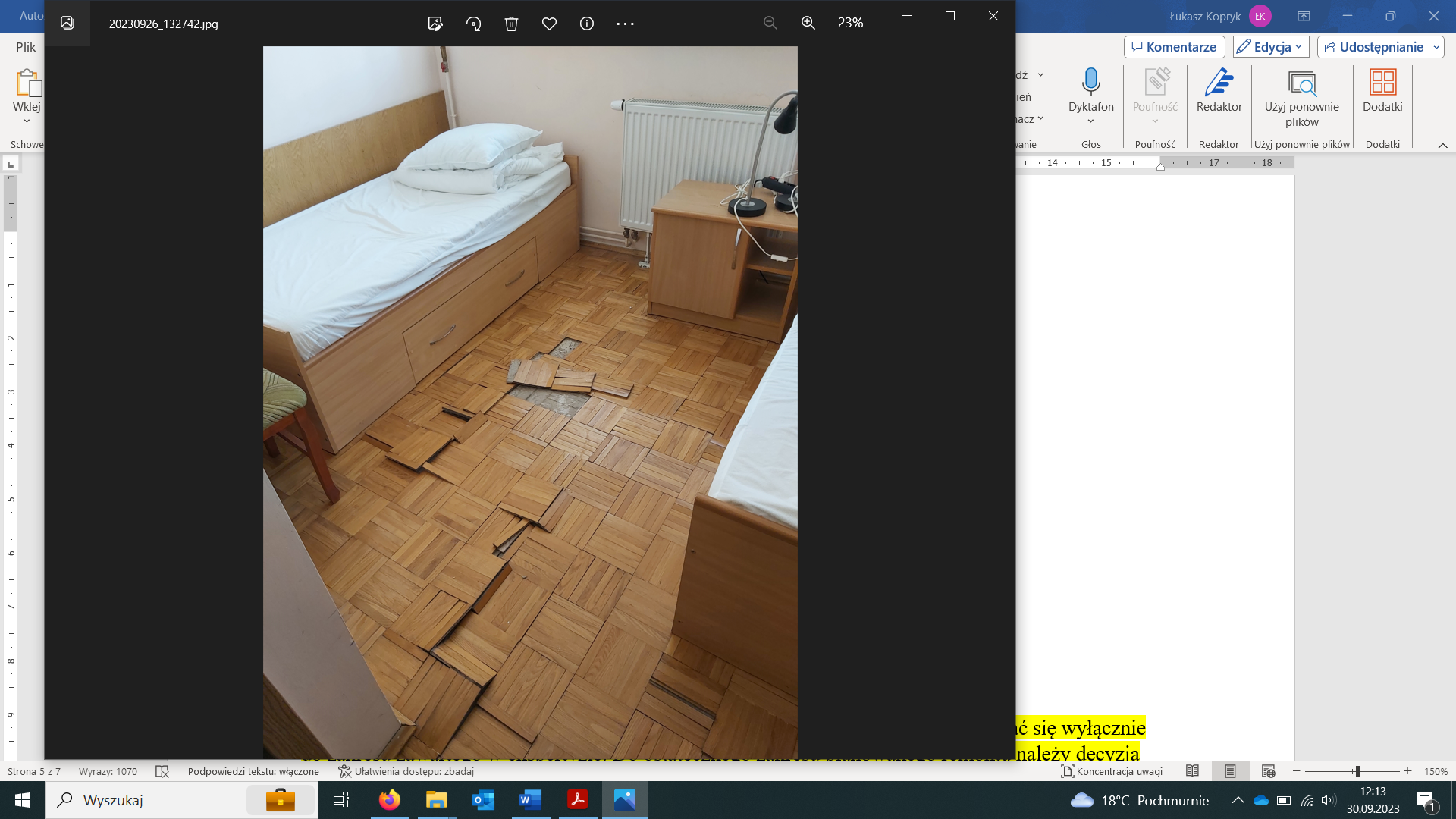 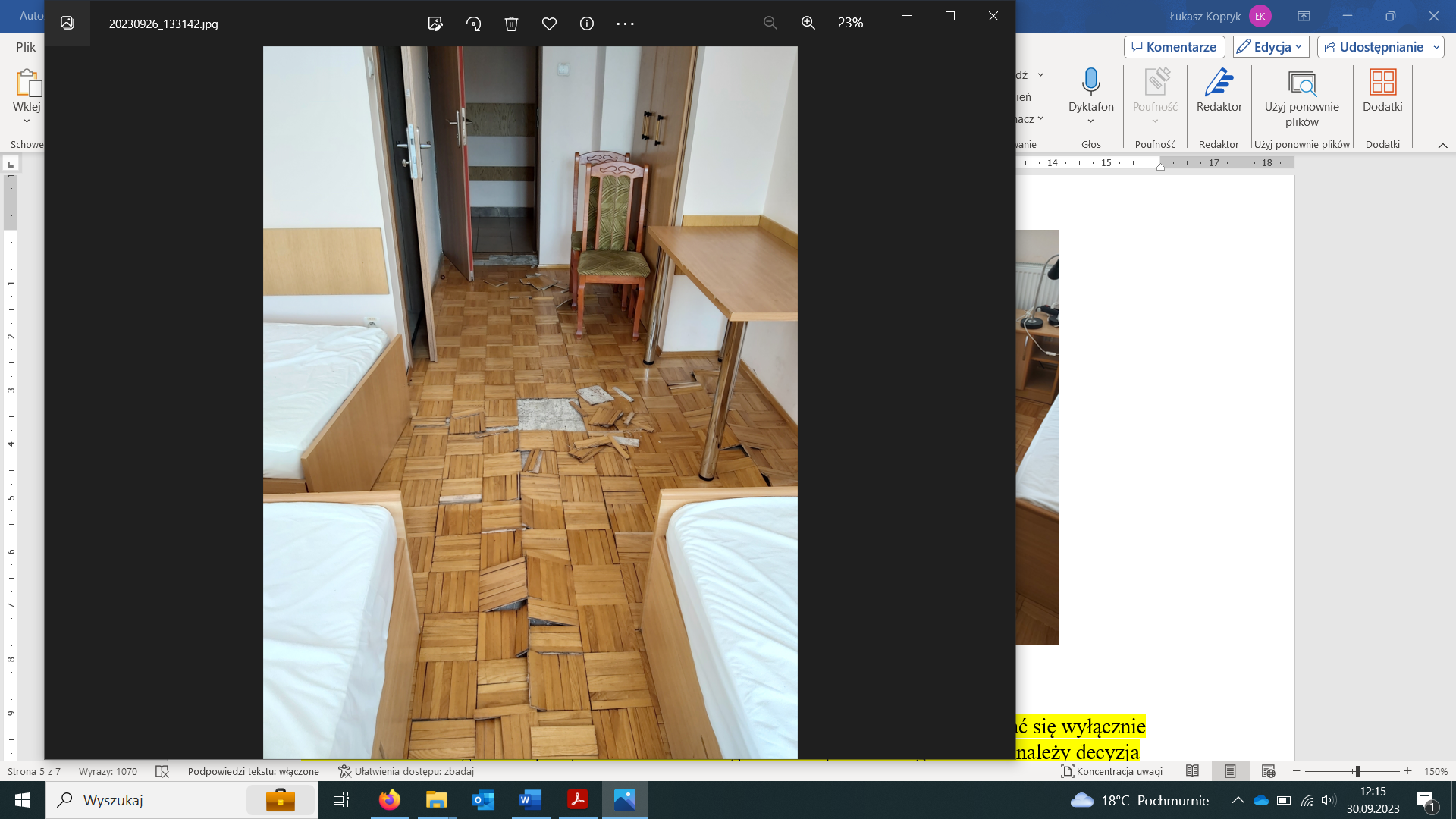 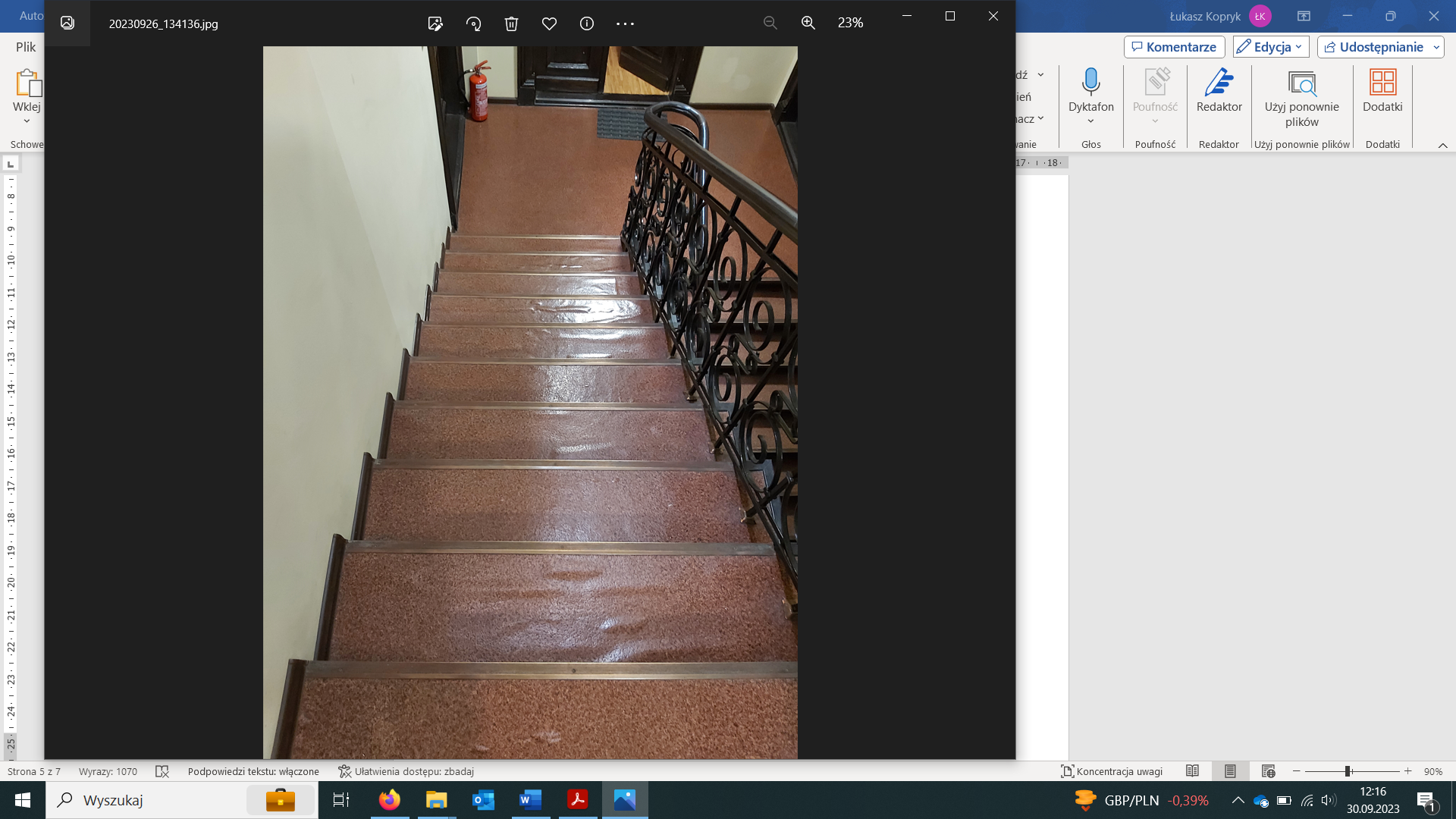 Piętro 4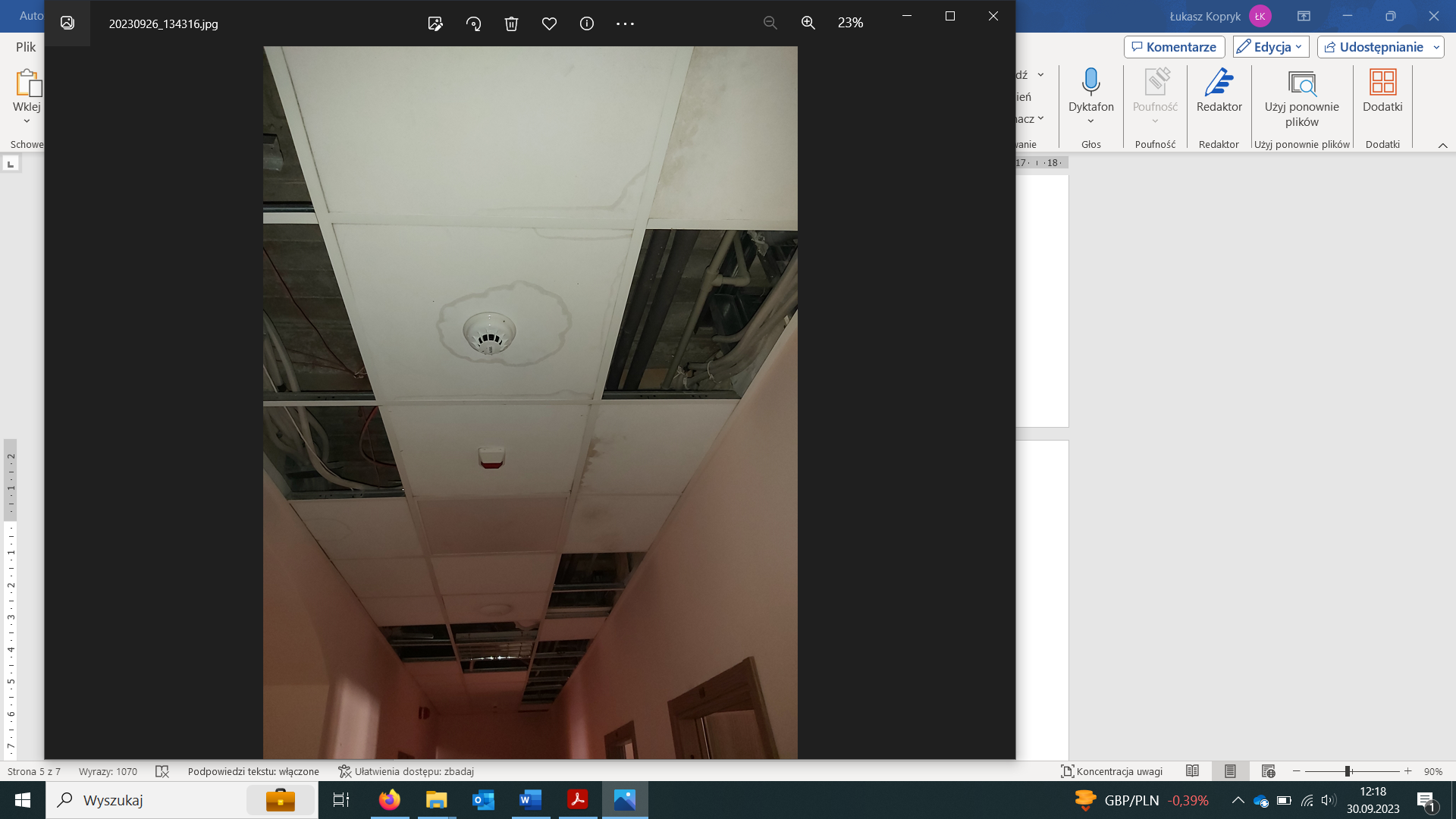 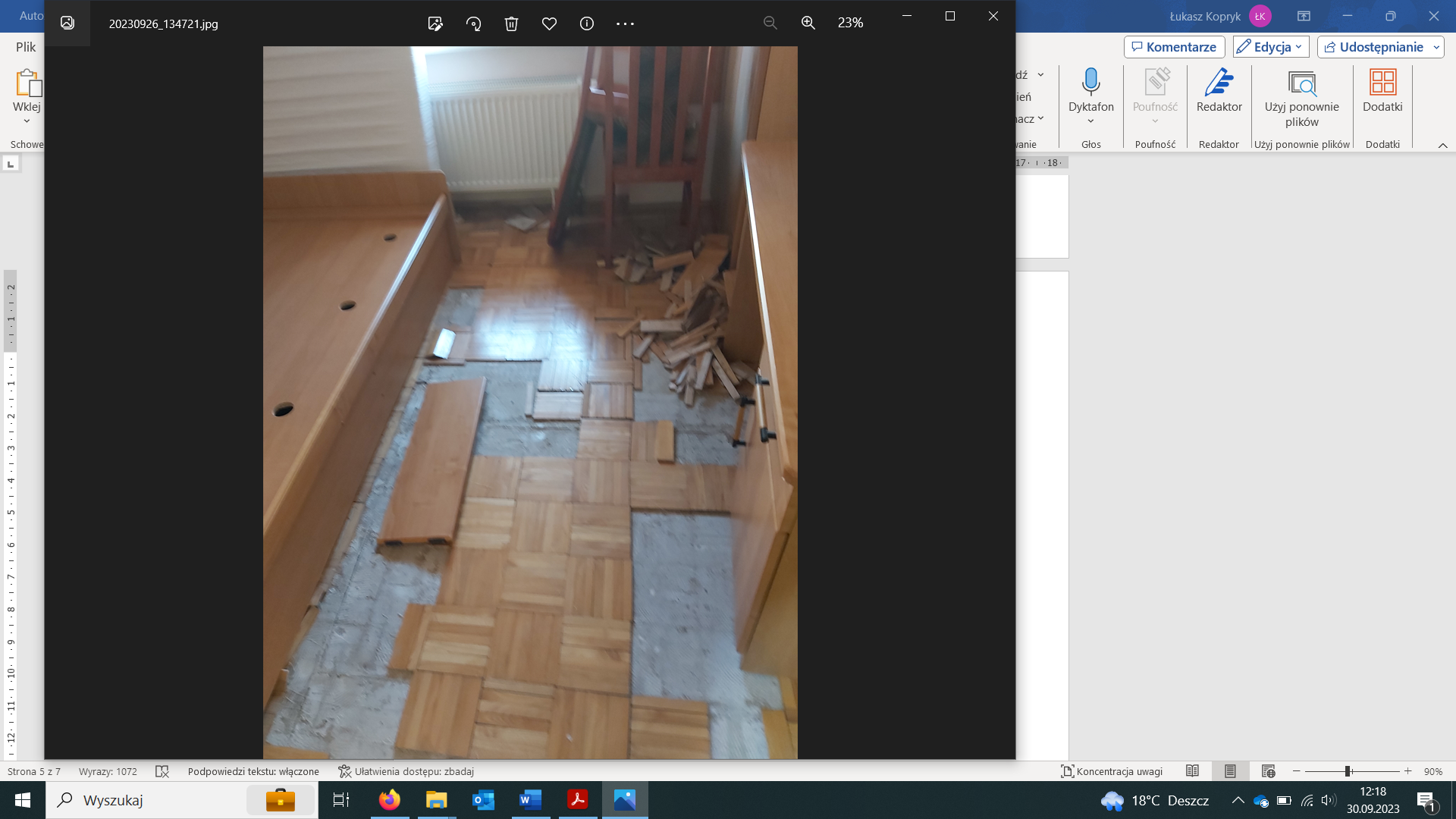 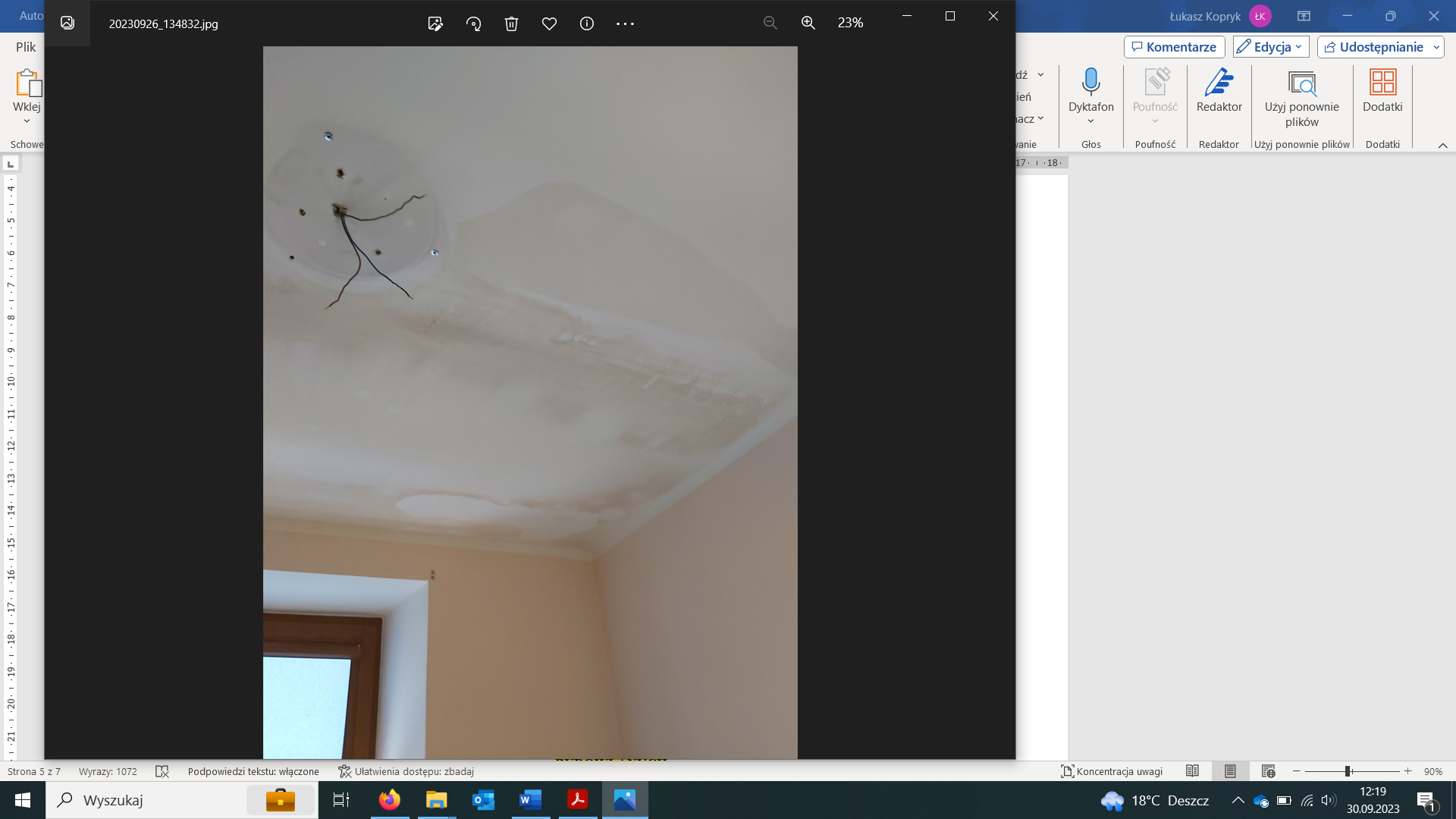 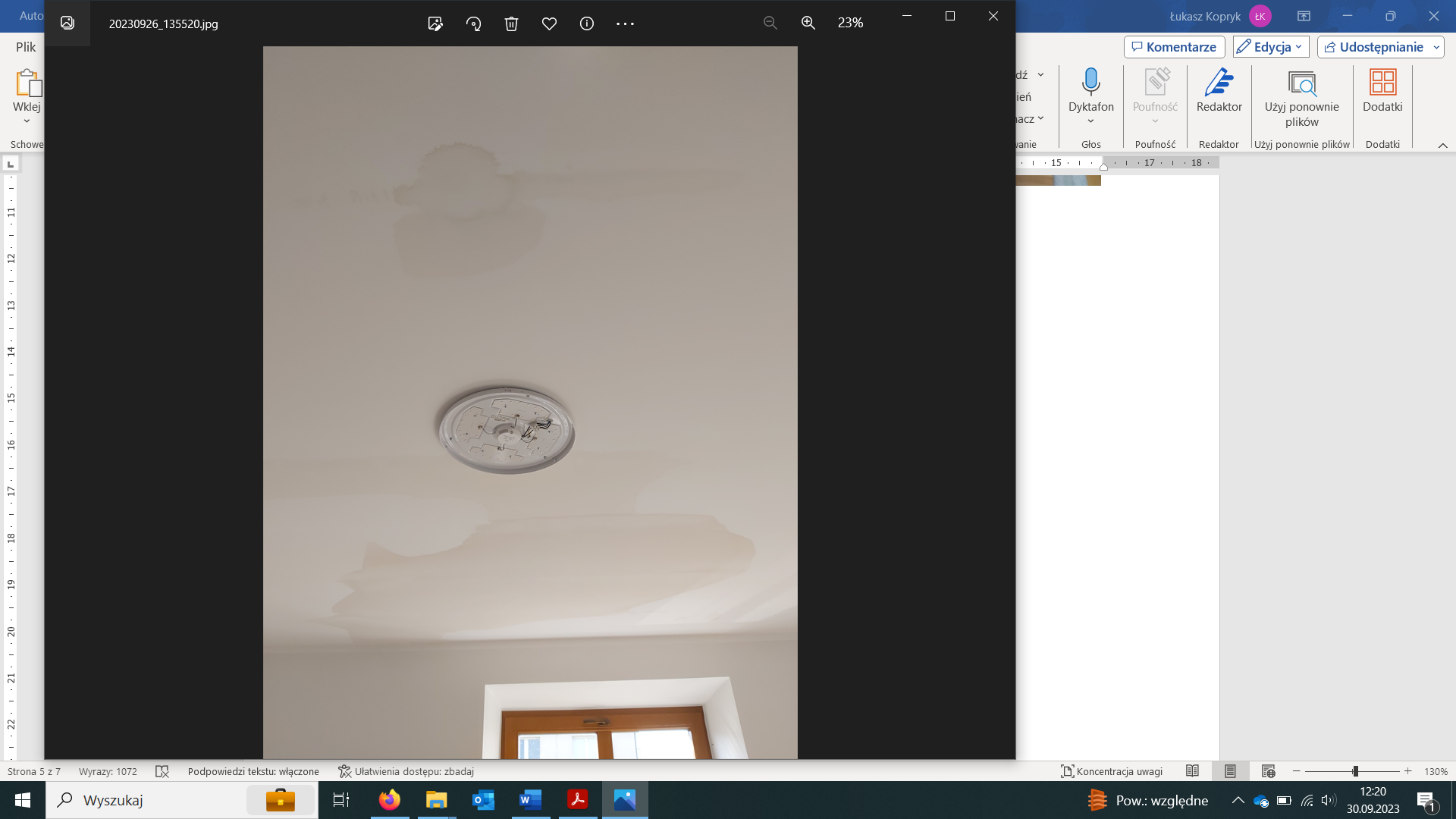 Piętro 3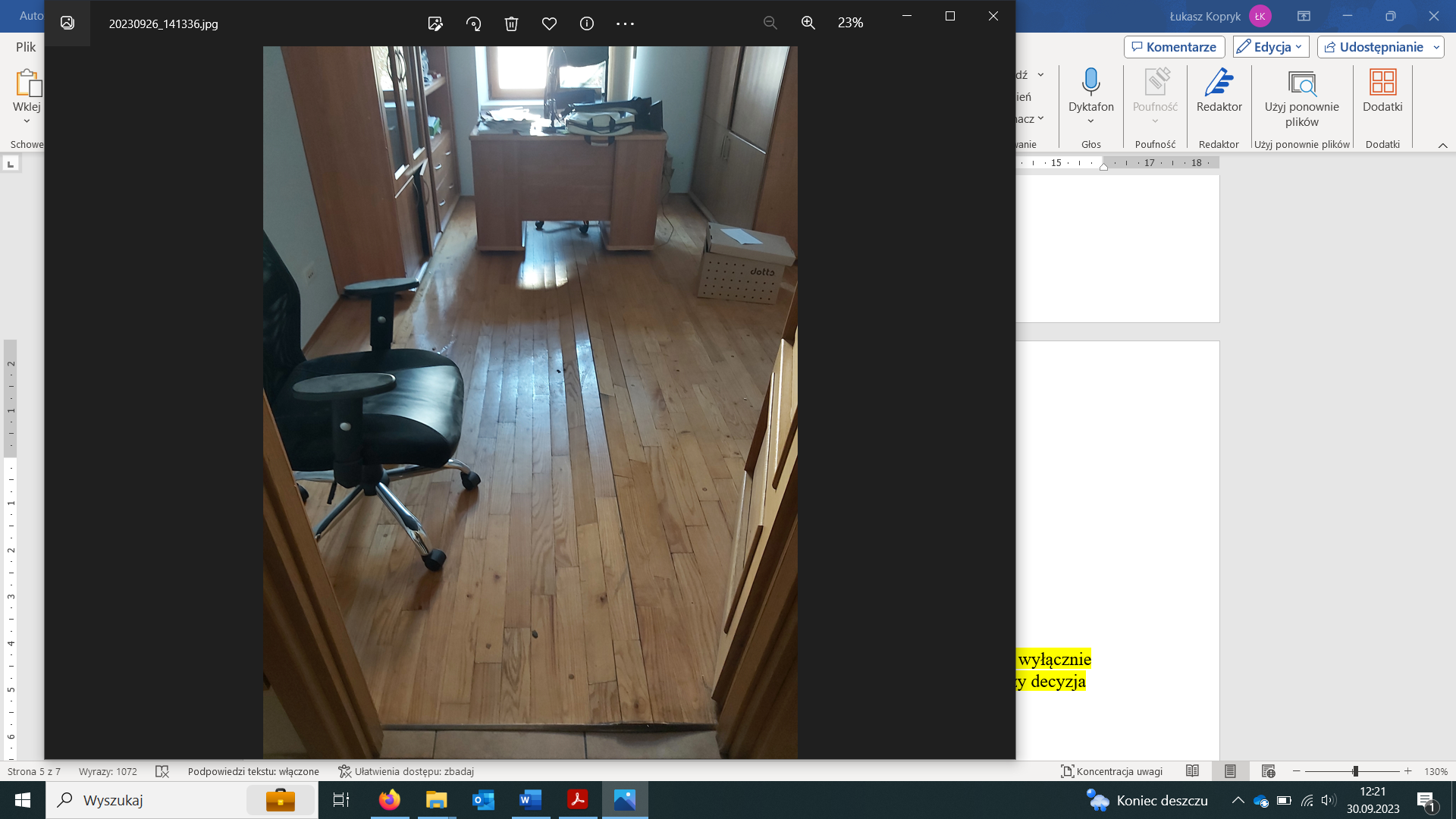 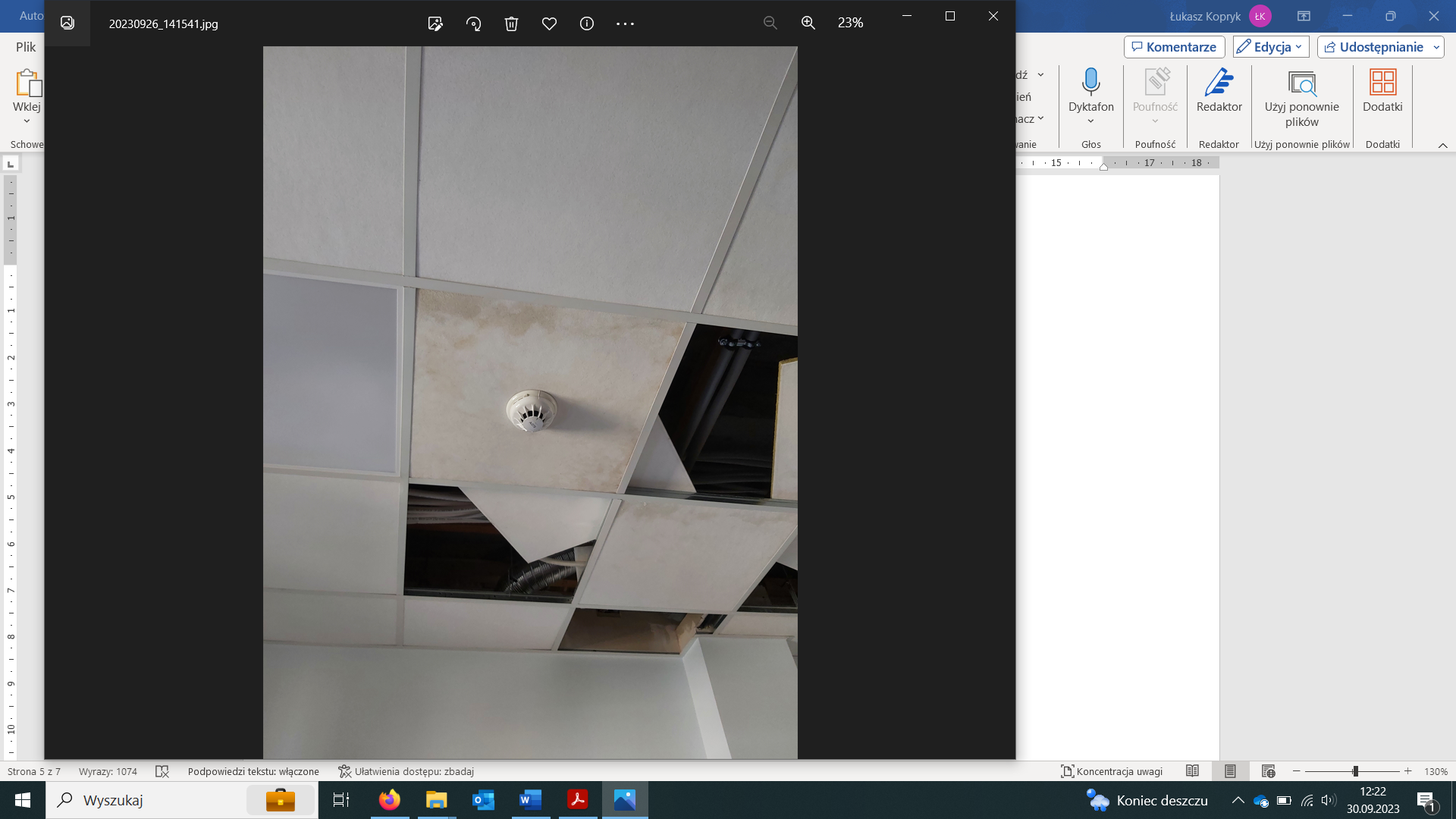 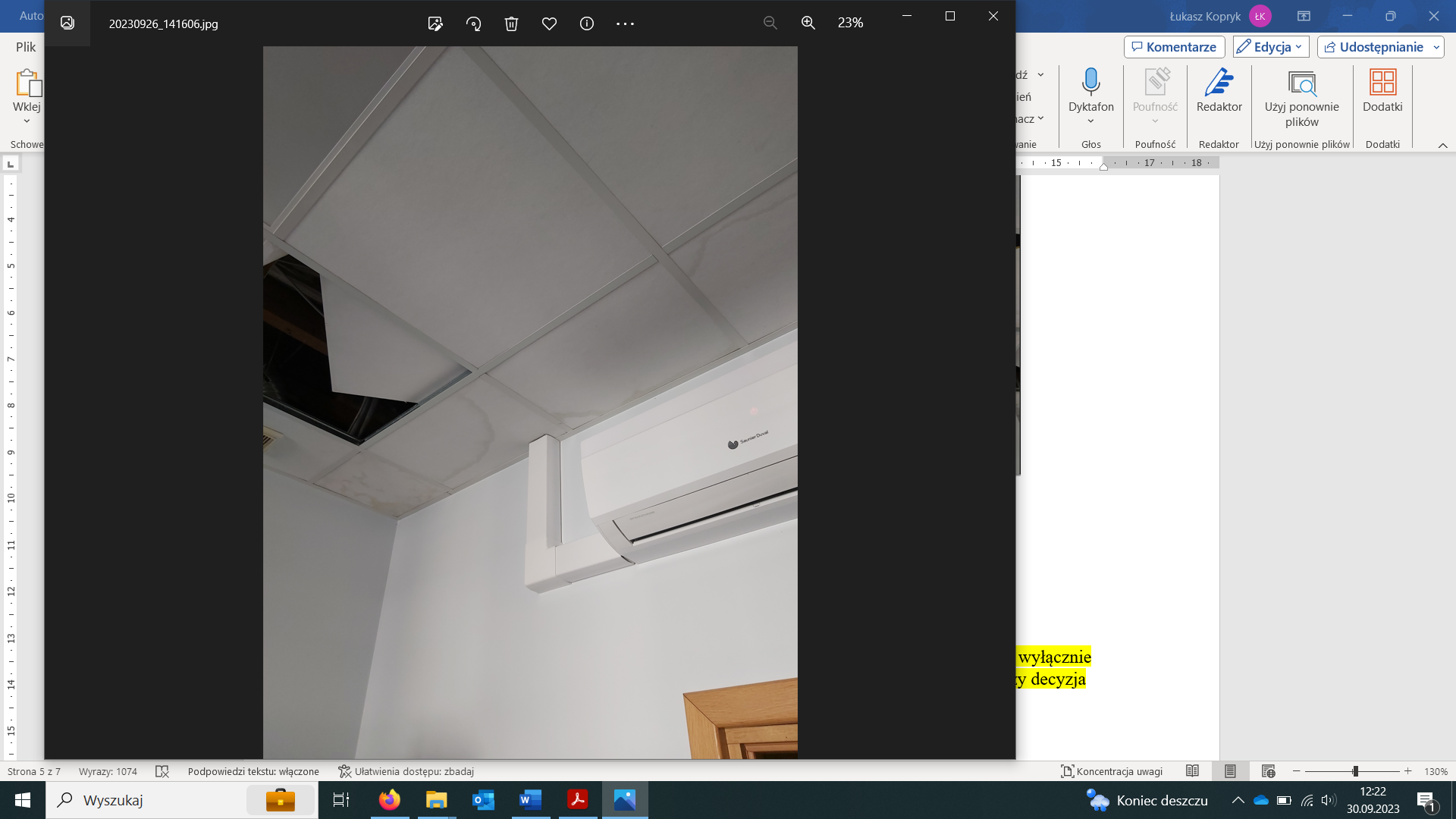 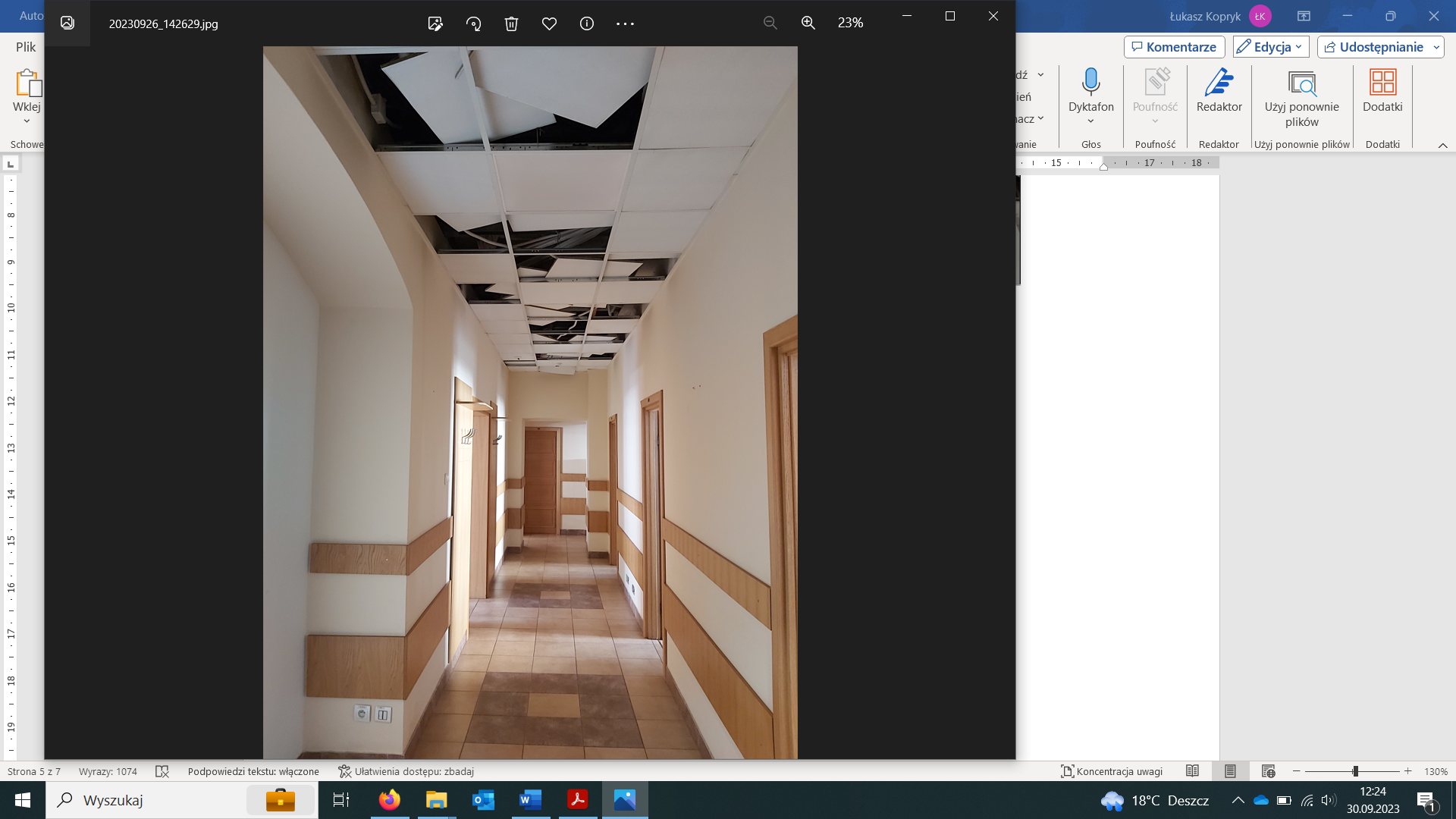 Przewidywany wstępny zakres ogólny do uwzględnienia w ramach opracowania projektu:rozbiórki warstw podłogowych w całości, aż do stropu (podłoga drewniana, posadzka betonowa, płyty pilśniowe, izolacja)odtworzenie warstw podłogowych i izolacji, przy wykorzystaniu styropianu EPS 100  o gr. min 3 cm, posadzka betonowa zbrojona siatką stalową, podłoga drewniana (parkiet => parkiet, mozaika=>deska 3 warstwowa)wymiana oświetlenia podstawowego – oprawy LEDwymiana kasetonów sufitowych częściowy demontaż jednostronny ścian działowych z płyt G-K w celu wysuszenia i odgrzybienia warstw wewnętrznych ścianekroboty wykończeniowe i odtworzenioweozonowanie i odgrzybianie, czyszczenie wentylacji, czyszczenie układu klimatyzacji zabezpieczenie czynnego systemu ppoż, oraz innych elementów które pozostaną bez zmiandemontaże obudów sufitowych, usunięcie w całości zalanych warstw szpachlowychwymiana stolarki drzwiowejUwaga:Wskazany powyżej zakres jest wstępną wytyczną Zamawiającego.  Ostateczny zakres opracowania, wskazanie pomieszczeń i elementów do wymiany, naprawy lub rozbiórki należy do określenia przez projektanta w ramach opracowywania dokumentacji projektowej. Zamawiający wyraża zgodę na rozszerzenie zakresu wynikającego z ekspertyzy lub niniejszego OPZ jeżeli taka konieczność zostanie określona na etapie tworzenia dokumentacji projektowej, przy czym każdorazowo takie działanie należy uzgodnić z Zamawiającym.Zadaniem projektanta jest kompleksowe opracowanie dokumentacji projektowej, które doprowadzi do odtworzenia stanu pierwotnego budynku i umożliwi bezpiecznie użytkowanie wszystkich pomieszczeń przez kolejne lata eksploatacji, a także w maksymalnym stopniu umożliwi zwrot poniesionych nakładów finansowych od ubezpieczyciela.Dane budynku: Pow. zab. 		   	   321,0 m2Pow. Użytk.  			1 226,4 m2Powierzchnia całkowita 	1 445,6 m2Kat. Zagrożenia ludzi 		ZL III i ZL VKlasa odporności pożarowej  	„B”Instalacje: Inst. coinst. Wod -kaninst. Elektrycznainst. Gazowainst. Zw, cw, ccwinst. Telefonicznainst. Odgromowainst. Internetowainst. Hydrantowainst. Ppożsystem oddymiania klatki schodowejsystem alarmowydźwig osobowyDokumentacja rysunkowa – Inwentaryzacja obiektu stanowi zał. nr 2 do niniejszego opracowaniaTECHNOLOGIA, ORGANIZACJA BUDOWY ETAPOWANIE ROBÓT BUDOWLANYCHW ramach projektu remontu pomieszczeń budynku należy opracować i przewidzieć technologię wykonywania robót wraz z wyznaczeniem miejsca zaplecza budowy, składowania materiałów i gruzu, sposobu usuwania gruzu z remontowanych obszarów, etapowanie robót.Etapowanie robót Zamawiający przewiduje wg. następującej propozycji:Etap 1 – remont piętra 5, 4, 3Etap 2 – zmiany organizacyjne Inwestora + wyposażanie pomieszczeńEtap 3 – remont piętra 2,1Etap 4 – zmiany organizacyjne Inwestora + wyposażanie pomieszczeńEtap 5 – remont klatki schodowej z podziałem na piętra. Etapowanie robót musi uwzględniać czynny charakter obiektu przez cały czas trwania robót budowlanych, a także czynniki szkodliwe dla zdrowia, takie jak hałas, które mogą spowodować częściowe wyłączenie funkcjonujących obszarów.W budynku znajduje się wyłącznie 1 klatka schodowa i przyległa do niej winda. Zamawiający nie wyraża zgody na realizację remontu całej klatki schodowej na raz. Wymaga się, aby klatkę schodową podzielano na takie części, które w jak najmniejszym stopniu spowodują utrudnienia i ewentualne wyłączenia funkcjonowania budynku. WYMOGI OGÓLNEopracowanie projektu technologicznego zawierającego: wykaz wyposażenia każdego pomieszczenia (wykaz sporządzony w formie tabelarycznej zwierający m. in. liczbę porządkową, nazwę, wymiary, schemat, opis, materiał, uwagi/pozostałe informacje), rzut z lokalizacją wyposażenia oznaczonego zgodnie z wykazem uzgodnienie z Zamawiającym rozwiązań technicznych wskazanych w dokumentacji projektowej Jeżeli na etapie projektowania zachodzi konieczność uzgodnienia dokumentacji, to wówczas Wykonawca zobowiązany jest do zaprojektowania w ramach zwartej umowy wszystkich robót budowlanych wraz z dostawą i montażem urządzeń, których wykonanie zostało zobligowane przez właściwego rzeczoznawcę CZĘŚĆ INFORMACYJNA 	Wykonawca dokumentacji projektowej jest zobowiązany realizować przedmiot zamówienia spełniając wymagania ustawy Prawo budowlane, rozporządzenia Ministra Rozwoju i Technologii  w sprawie warunków technicznych, jakim powinny odpowiadać budynki i ich usytuowanie, innych ustaw i rozporządzeń, Polskich Norm, zasad wiedzy technicznej i sztuki budowlanej. 	Zamawiający informuje, że nie jest zobowiązany stosować reguły wynikające z ustawy Prawo Zamówień Publicznych.ZAŁĄCZNIKI:EkspertyzaInwentaryzacja budynku